关于金穗大道校区西家属区、平原路、东风路家属区串改并供暖管网改造实施方案（征求意见稿）我校金穗大道校区、平原路家属区于2015年按照国家大气污染防控相关要求，新乡市在市区范围内取缔用燃煤锅炉供暖，加入新乡市热力公司集中供暖，为了从根本上解决供热质量和收费难之间的矛盾和问题，提高每年采暖季用户供暖效果，积极推进学校三个家属区串改并工作，根据新乡市热力公司要求，结合学校实际，制定本方案。一、金穗大道校区等家属区串改并用户基本情况（平原路、东风路家属区）合计23栋楼，共计1008户（一）金穗大道西家属区楼宇情况：西家属区C-01号楼至C-13号楼为串联用户，D-08、D-09号楼为学生公寓，共计11栋楼456户，C-14、15、16、17号楼是后来建设时采用的并联供暖保障。（二）平原路家属区（青年公寓）楼宇情况：家属楼（102号楼为6层，其余5栋楼均为5层，除115号楼5个单元外，其余均为4个单元），共计6栋楼295户青年公寓楼，每单元为2户（6层楼3栋，4号楼为5层，均为4个单元）4栋楼154户（三）东风路家属区楼宇情况：东风路家属区均为6层（均为4个单元）共计2栋楼102户。二、关于串改并的教职工意见调查后勤管理处通过前期调研走访，召开座谈会，征求部分教职工意见和建议，现就串联改并联工作中存在的主要矛盾集中在以下几个方面：（一）同意串联改并联的理由有三个。一是暖气不热，只有串联改并联才能解决问题；二是有的住户取暖期间不在金穗校区住，改并联后方便管理。按照热力公司的规定，不用暖气的住户要自行阻断暖气片，2016年以来已有102户自行阻断；三是串联改并联可以减少邻里之间的矛盾，节约维修成本，减少维修难度。每个单元的排气阀都在六楼，经常是排气不及时或者1-6楼某户将自己的阀门关闭影响整个楼上楼下6户的供暖效果，导致一户不通影响整个单元同时不热，邻里之间为此经常闹矛盾。（二）不同意串联改并联的理由有四个。一是不改并联照样热，关键是管理问题，有住户反映12年来都没有热的暖气今年暖气热了；二是河师大、医学院也有串联用户，我们也没有必要改并联；三是改并联后各住户要自行投资（室内部位改造费用由个人承担，约6000---8000元，室外公共部分改造费用由各楼（单元）住户均摊，约1500元，均摊费用由工程改造完毕后，进行结算和公示，多退少补）；四是金穗校区是新房子，大家装修的比较好，改并联后在屋子里走一圈管道，影响美观、破坏原来的装修，大多数住户不愿意改造。综合以上情况，我校家属区串改并问题，群众意见差异较大，思想不统一，焦点矛盾特别突出。三、改造方案按照市热力公司联系函的要求（附件一），为了让串联改并联得到广大教职工的认可，提升每年供暖季效果，减少楼上楼下邻里间分歧和矛盾，后勤管理处提出以整栋楼分批、分重点进行改造，特提出如下改造方案。（一）对长期供暖效果不好的楼宇今年要优先改造。C-03号楼、C-05号楼、C-11号楼、平原路家属区102号楼一直以来，供暖效果不好，建议今年优先进行改造。具体情况由楼长与栋长负责（没有楼长、栋长的自行选举，或者由热心者组织大家等）征求意见后，自行决定是否改造，学校将积极配合，以此提高供暖效果，减少供暖季各用户之间的意见分歧。（二）对不准备使用、也不交费的用户管理。根据热力公司要求，供暖季不交费用或不住人用户家中暖气片必须拆除（拆除暖气片后，还需要家中管与管进行连接，以确保其他用户正常供暖），对不交费且又不拆除暖气片的用户，学校若不配合，不采取停水停电等措施，热力公司将暂缓供暖，暂缓供暖的时间视学校的配合程度，届时将会影响到整个单元或整栋楼宇的供暖保障。（三）其他楼宇改造。采取自愿的原则，对其他楼宇改造，坚持成熟一栋改造一栋，楼宇改造住户超过90%以上的住户共同签字后，以少数服从多数的原则，整体进行改造，计划用1-3年内改造完毕，以彻底解决长期以来供暖效果不好和收费难的问题。四、组织领导（一）学校成立三个家属区串改并工作领导小组。由后勤管理处、家属区委员会等部门组成。其职责：一是具体负责提出各楼改造方案；二是监督施工质量；三是协调串改并相关问题。（二）以楼宇为单位成立改造小组。其职责：一是负责费用的收取与管理；二是参与方案的论证；三是协调各住户间之间突出矛盾；四是统一思想认识，有效推进串改并工作的落实。五、实施步骤（一）宣传发动，由家属区委员会牵头。对金穗大道西家属区、平原路家属区、东风路家属区串联改并联的用户进行宣传发动，讲清新乡市政府相关政策及新乡市热力公司要求，摸清底数，建档登记，做好改造前的各项准备工作。（二）改造申报，由后勤管理处部处牵头。串改并工作，坚持成熟一栋楼改造一栋楼。由申报改造的楼宇报后勤管理处登记备案，以满足串改并用户的需求。6月1日前以书面形式将申报表提交后勤管理处，过期视为不愿意改造。（三）设计与施工招标，由后勤管理处部处牵头。待改造方案征得涉及到串联改并联用户同意后，对串改并进行设计论证，并积极要求广大用户进行讨论，及时提出反馈意见和建议，并通过招标方式确定施工单位，每一步工作的推进都能让大家得到监督和认可。六、实施的具体时间安排根据征求意见情况予以实施。咨询电话：0373-3683021       联系人:李 强附件：一、热力公司联系函二、楼宇串改并申报表三、串改并入户调查表四、《串改并方案》征求意见表（为方便快捷及有效的采集反馈数据，需通过微信链接和二维码登录来进行投票和提出宝贵意见。链接：https://www.wjx.cn/jq/38862488.aspx二维码：）                2019年5月5日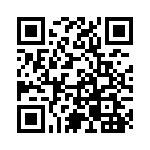 附件一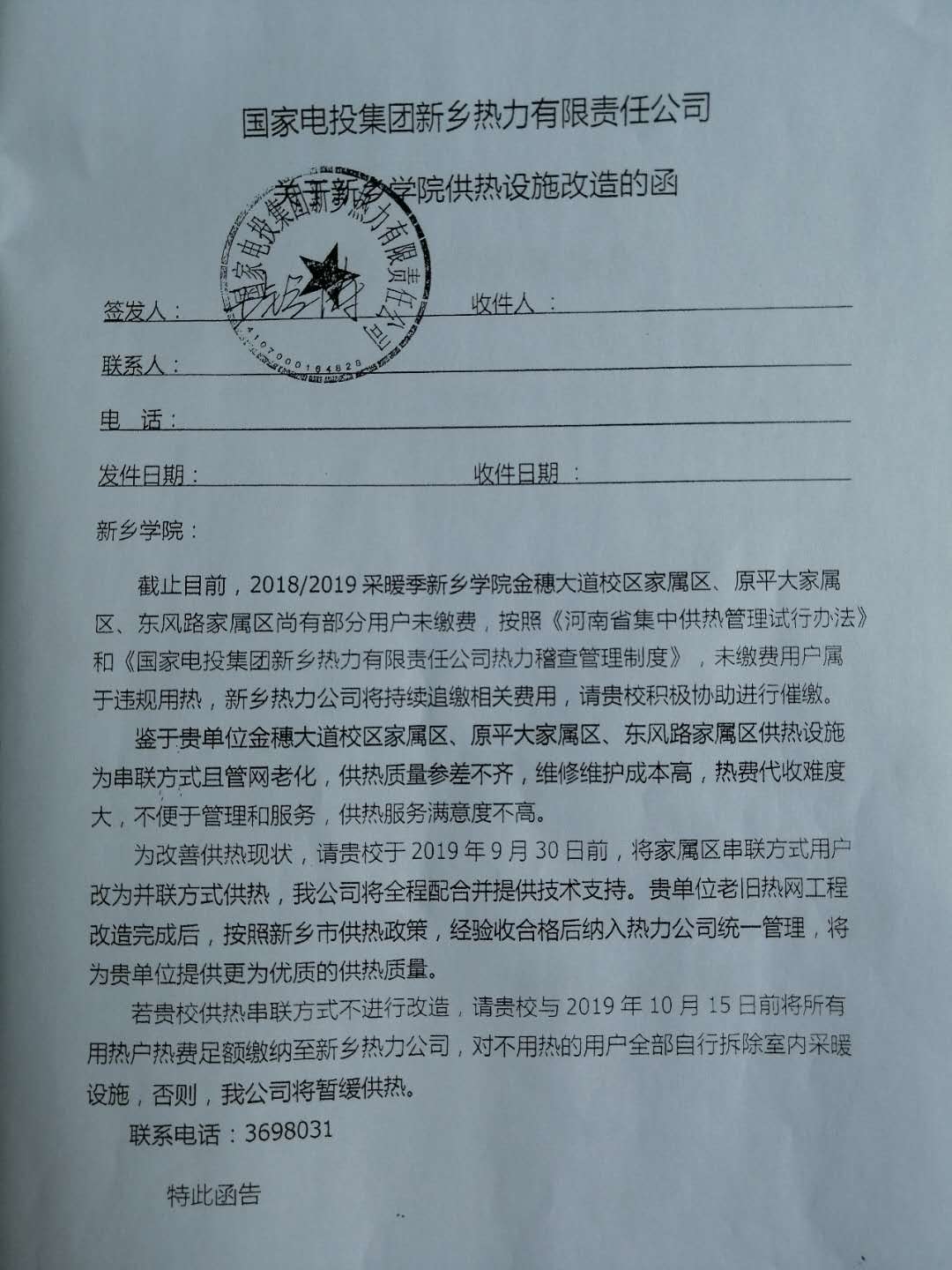 附件二楼宇串改并申报表楼（栋）长签字：                  时间：   年  月  日注：此表由各楼（栋）长汇总后填报附件三串改并入户调查表楼宇    单元    楼层     户串改并入户调查表楼宇    单元    楼层     户附件四《串改并方案》征求意见表为确保每年学校家属区供暖季供暖效果，切实为教职工解决实际问题，按照热力公司要求，结合学校家属区存在突出矛盾，后勤管理处制定了《家属区串改并改造方案》征求意见表。请各分工会就方案中有关问题征求意见。楼 宇单元（住户）同意住户不同意住户弃权住户意见建议姓 名同意串改并不同意串改并弃权串改并建 议备 注1.C-03、C-05、C-11号楼、平原路102号楼，由楼长负责入户统计串改并调查表；2.其他涉及串改并用户，自行进行统计，而后汇总到各楼（栋）长处。1.C-03、C-05、C-11号楼、平原路102号楼，由楼长负责入户统计串改并调查表；2.其他涉及串改并用户，自行进行统计，而后汇总到各楼（栋）长处。1.C-03、C-05、C-11号楼、平原路102号楼，由楼长负责入户统计串改并调查表；2.其他涉及串改并用户，自行进行统计，而后汇总到各楼（栋）长处。姓 名同意串改并不同意串改并弃权串改并建 议备 注1.C-03、C-05、C-11号楼、平原路102号楼，由楼长负责入户统计串改并调查表；2.其他涉及串改并用户，自行进行统计，而后汇总到各楼（栋）长处。1.C-03、C-05、C-11号楼、平原路102号楼，由楼长负责入户统计串改并调查表；2.其他涉及串改并用户，自行进行统计，而后汇总到各楼（栋）长处。1.C-03、C-05、C-11号楼、平原路102号楼，由楼长负责入户统计串改并调查表；2.其他涉及串改并用户，自行进行统计，而后汇总到各楼（栋）长处。项 目同意不同意弃权备注不用暖气、又不想交费的用户，必须拆除暖气片不拆除、不交费的用户，学校应该采取停水停电措施您对学校家属区串改并方案的总体评价您对家属区串改并的意见建议说明1.请将此征求意见表由各分工会主席（盖章）签字后，上报工会（由多个部门组成的分工会，汇总上报）；2.请各分工会及时传达到每一名教职工。1.请将此征求意见表由各分工会主席（盖章）签字后，上报工会（由多个部门组成的分工会，汇总上报）；2.请各分工会及时传达到每一名教职工。1.请将此征求意见表由各分工会主席（盖章）签字后，上报工会（由多个部门组成的分工会，汇总上报）；2.请各分工会及时传达到每一名教职工。1.请将此征求意见表由各分工会主席（盖章）签字后，上报工会（由多个部门组成的分工会，汇总上报）；2.请各分工会及时传达到每一名教职工。